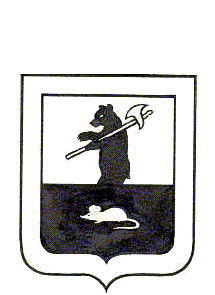 Муниципальный Совет городского поселения Мышкин	РЕШЕНИЕ 	ПРОЕКТО бюджете городского поселения Мышкин на 2021 год и на плановый период 2022 и 2023 годовПринято Муниципальным Советом	городского поселения Мышкин00.00.2020 годаСтатья 1. 1. Утвердить основные характеристики бюджета городского поселения Мышкин на     2021 год:1) прогнозируемый общий объем доходов бюджета городского поселения Мышкин в сумме 35 546 761 рубль;          2) общий объем расходов бюджета городского поселения Мышкин в сумме 35 546 761 рубль;            2. Утвердить основные характеристики бюджета городского поселения Мышкин на     2022 год и на 2023 год:             1) прогнозируемый общий объем доходов бюджета городского поселения Мышкин на 2022 год в сумме 20 901 157 рублей и на 2023 год в сумме 20 256 785 рублей;  2) общий объем расходов бюджета городского поселения Мышкин на 2022 год в сумме 20 901 157 рублей, в том числе условно утвержденные расходы в сумме 433 943 рубля и на 2023 год в сумме 20 256 785 рублей, в том числе условно утвержденные расходы в сумме 835 320 рублей;            Статья 2.            1. Доходы бюджета городского поселения Мышкин в 2021 году и в плановом периоде 2022 и 2023 годов формируются в соответствии со статьями 61 и 62 Бюджетного кодекса Российской Федерации.            2. Доходы от уплаты акцизов на автомобильный и прямогонный бензин, дизельное топливо, моторные масла для дизельного  и (или) карбюраторных (инжекторных) двигателей, производимые на территории Российской Федерации, зачисляются в бюджет поселения в соответствии с Законом Ярославской области от 30.06.2011 года № 22-з «О дорожном фонде Ярославской области и муниципальных дорожных фондах» по нормативу, установленному Законом Ярославской области от 00.00.2020 года №  «Об областном бюджете на 2021 год и на плановый период 2022 и 2023 годов».             Статья 3.Установить, что в 2021 году и в плановом периоде 2022 и 2023 годов:- доходы от возмещения ущерба при возникновении страховых случаев по обязательному страхованию гражданской ответственности, когда выгодоприобретателями выступают получатели средств бюджетов поселений, зачисляются в бюджет поселения по нормативу 100 процентов;            - доходы от размещения временно свободных средств бюджетов поселений зачисляются в бюджет поселения по нормативу 100 процентов;-прочие неналоговые доходы бюджетов поселений зачисляются в бюджет поселения по нормативу 100 процентов;-прочие доходы от оказания платных услуг (работ) получателями средств бюджетов поселений и компенсации затрат бюджетов поселений зачисляются в бюджет поселения  по нормативу 100 процентов;            - невыясненные поступления, зачисляемые в бюджеты поселений, зачисляются в бюджет поселения по нормативу 100 процентов.Статья 4.Распределение поступлений от погашения задолженности по отмененным налогам в   2021 году и в плановом периоде 2022 и 2023 годов осуществляются по следующим нормативам:          -земельный налог (по обязательствам, возникшим до 1 января 2006 года), мобилизуемого на территории поселений, зачисляется в бюджет поселения  по нормативу 100 процентов;         -прочие налоги и сборы, зачисляемые в бюджеты поселений, зачисляются по нормативу 100 процентов.          Статья 5.                   Утвердить перечень главных администраторов доходов и источников финансирования дефицита бюджета городского поселения Мышкин, закрепляемые за ними источники доходов и источники финансирования дефицита бюджета городского поселения Мышкин согласно приложению № 1 к настоящему Решению.           В случае поступления в бюджет городского поселения Мышкин субсидий, субвенций и иных межбюджетных трансфертов и безвозмездных поступлений, имеющих целевое назначение, в том числе поступающие в бюджет в порядке, установленном пунктом 5 статьи 242 Бюджетного Кодекса Российской Федерации, фактически полученные при исполнении бюджета сверх утвержденных законом (решением) о бюджете доходов, направляются на увеличение расходов бюджета соответственно целям предоставления субсидий, субвенций и иных межбюджетных трансфертов, имеющих целевое назначение, с внесением изменений в сводную бюджетную роспись без внесения изменений в закон (решение) о бюджете на текущий финансовый год (текущий финансовый год и плановый период).          Статья 6.           Утвердить прогнозируемые доходы бюджета городского поселения Мышкин в соответствии с классификацией доходов бюджетов Российской Федерации:         1) на 2021 год согласно приложению № 2 к настоящему Решению;         2) на плановый период 2022 и 2023 годов согласно приложению № 3 к настоящему Решению.         Статья 7.          Утвердить расходы бюджета городского поселения Мышкин по целевым статьям (муниципальным программам и непрограммным направлениям деятельности) и группам видов расходов классификации расходов бюджетов Российской Федерации:         1) на 2021 год согласно приложению № 4 к настоящему Решению;         2) на плановый период 2022 и 2023 годов согласно приложению № 5 к настоящему Решению.           Статья 8.          Утвердить резервный фонд Администрации городского поселения Мышкин на 2021 год в сумме 30 000 рублей, на 2022 год в сумме 30 000 рублей, на 2023 год в сумме 30 000 рублей. Порядок расходования резервного фонда устанавливается  Постановлением Администрации городского поселения Мышкин.          Статья 9.           Утвердить  ведомственную структуру расходов бюджета городского поселения Мышкин:               1) на 2021 год согласно приложению № 6 к настоящему Решению;         2) на плановый период 2022 и 2023 годов согласно приложению № 7 к настоящему Решению.          Статья 10.          Утвердить источники внутреннего финансирования дефицита бюджета городского поселения Мышкин:           1) на 2021 год согласно приложению № 8 к настоящему Решению;            2)на плановый период 2022 и 2023 годов согласно приложению № 9 к настоящему Решению.           Статья 11. Установить размеры верхнего предела муниципального долга городского поселения Мышкин на 01.01.2022 года в размере 6 375 000 рублей; на 01.01.2023 года в размере 6 375 000 рублей; на 01.01.2024 года в размере 6 375 000 рублей, в том числе верхний предел муниципального долга по муниципальным гарантиям в 2020 - 2022 годах- 0 рублей.           Статья 12.          Утвердить Программу муниципальных внутренних заимствований городского поселения Мышкин на 2021 год и на плановый период 2022 и 2023 годов согласно приложению № 10 к настоящему Решению.         Статья 13Утвердить общий объем бюджетных ассигнований на исполнение публичных нормативных обязательств на 2021 год в сумме 87 286 рублей, на 2022 год в сумме 87 286 рублей и на 2023 год в сумме 87 286 рублей.           Статья 14 Установить, что объём межбюджетных трансфертов, получаемых бюджетом городского поселения Мышкин, из бюджетов других уровней в 2021 году составляет 17 841 761 рубль, в 2022 году 4 278 457 рублей, в 2023 году 3 550 358 рублей.          Статья 15Утвердить объем бюджетных ассигнований дорожного фонда на 2021 год в сумме 4 239 104 рубля, на 2022 год в сумме 4 299 804 рубля и на 2023 год в сумме 4 383 504 рубля. Статья 16 Субсидии юридическим лицам (за исключением субсидий муниципальным учреждениям), индивидуальным предпринимателям, физическим лицам – производителям товаров, работ, услуг из бюджета поселения предоставляются в порядке, установленном Администрацией городского поселения Мышкин.Статья 17. Установить, что в 2021 году осуществляется приоритетное финансирование обязательств по выплате заработной платы, оплате жилищных и коммунальных услуг, обслуживанию и погашению долговых обязательств городского поселения Мышкин, ликвидации последствий чрезвычайных ситуаций.При составлении и ведении кассового плана бюджета поселения финансовый орган Администрации городского поселения Мышкин обеспечивает в первоочередном порядке финансирование расходов, указанных в абзаце 1 настоящего пункта. По остальным расходам составление и ведение кассового плана производится с учетом прогнозируемого исполнения бюджета городского поселения Мышкин.             Статья 18.            Настоящее Решение вступает в силу с 1 января 2021 года.Глава городского                                                           Председатель Муниципального поселения Мышкин                  	Совета городского поселения Мышкин_____________________	Е.В. Петров                   ___________________ Л.А. Чистяков00.00.2020 года №                            